ASSOCIATION SPORTIVE COLLÈGE H.  DUNANT    17200 ROYAN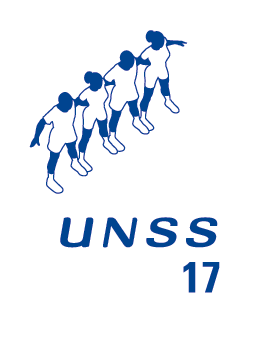 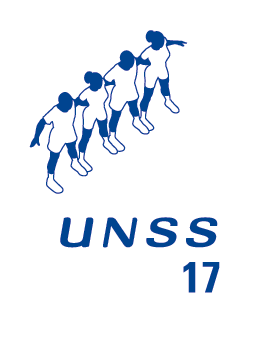 TennisTour Inter districtMercredi 08 Janvier 2020Votre enfant est inscrit à l’activité Tennis dans le cadre de l’Association Sportive du Collège. Nous lui proposons de participer aux rencontres organisées dans le cadre de l’UNSS. Le 1er tour (inter-district) aura lieu le mercredi 08 janvier 2020 au club de tennis le Garden de RoyanLe départ du collège est prévu à 11h00 le début du tournoi à 12h00.Vous devrez vous rendre au gymnase à 10h45 pour pouvoir prendre votre pique-nique au self accompagné par un professeur d’EPS.Lors de cette journée vous rencontrerez le collège de Saint Porchaire le vainqueur de ce tournoi se qualifiera pour la phase départementale.Prévoir un pique-nique, une gourde, vos raquettes, votre tenue de sport.Remettre le document au plus tard le mercredi 18 Décembre 2020 dernier délais.Les professeurs d'E.P.S.Liste des élèvesProfesseur accompagnateur Monsieur HerthéAutorisation ParentaleA remettre au plus tard le mercredi 18 Décembre 2020 dernier délais.………………………………………………………………………………………Je, soussigné, Monsieur, Madame………………………………………                                                                            Responsable de l’enfant :…………………………              Classe de…………………L’autorise à participer au tournoi inter-district au Garden de Royan le mercredi 08 janvier 2020 de 10h45 à 15h00Ne l’autorise pas à participerAutorise que mon enfant puisse être pris en photo, celle-ci pouvant être diffusée soit lors d'un article de presse ou sur le site du collège : OUI NON Prendrai mon enfant au collège à 15h30Prendrai mon enfant au Garden à 15h00Numéro à joindre en cas d'urgence :       /       /       /       /       /Fait à   ……………………………………………le …………………………………Signature                Liste des élèvesProfesseur accompagnateur Monsieur HerthéLéo Mignoquet5DMélanie Deryan6FMathéo Gardes5DMahée Cabrolier4DKhaldi-l’Her Mathieu5DKhaldi-l’Her Raphaël3CLéo Mignoquet5DMélanie Deryan6FMathéo Gardes5DMahée Cabrolier4DKhaldi-l’Her Mathieu5DKhaldi-l’Her Raphaël3C